

Please Select an Option Below:

     

   
Sign Name//
 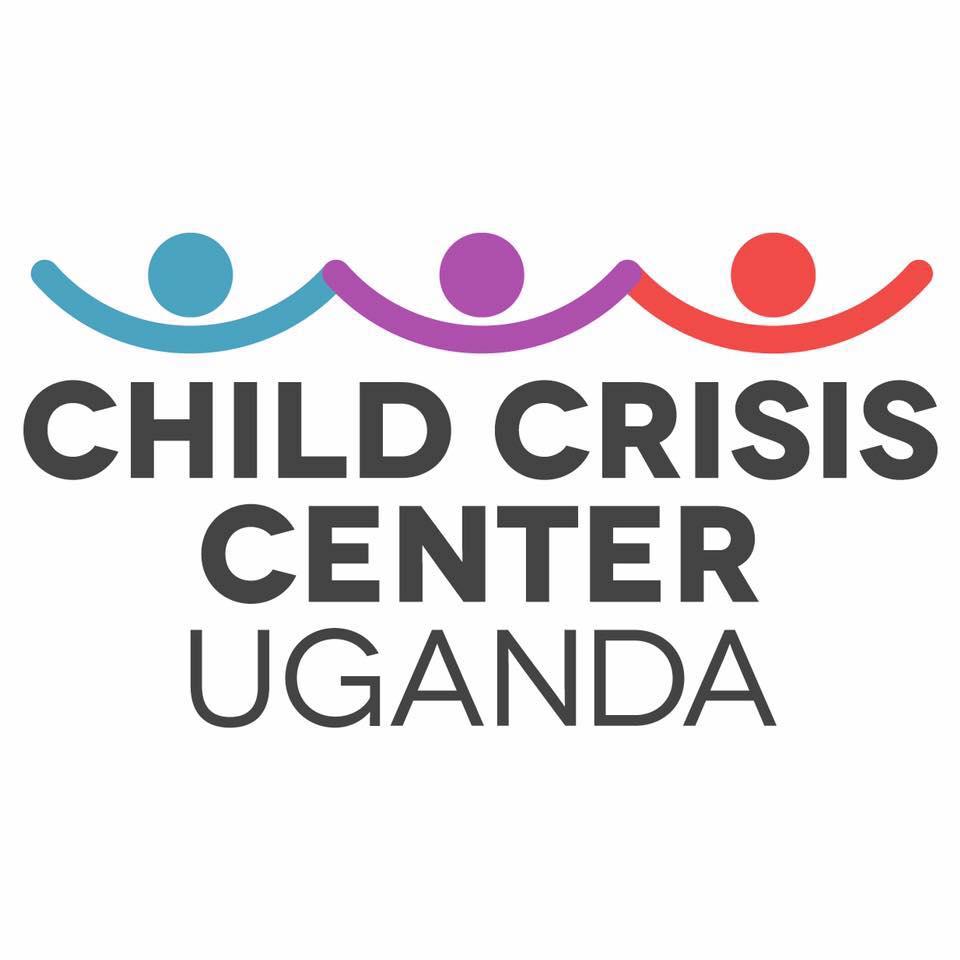 